Application form for a licence to use the government 5 a day logoYou should read the general and nutrition-related criteria in the licensing guidelines before completing this application form.Organisational details (page 2) and Promotional information (page 3) sections must be completed by all applicants.If you're applying for a licence for a product range, you only need to complete one application form for that range. If you have insufficient space, provide information on additional pages.Complete the appropriate application form depending upon the product or promotional material for which you are applying to use the government 5 a day logo: fresh, frozen, canned, loose or pre-packed fruit and vegetablesunsweetened 100% fruit juice, vegetable juice, smoothiesconcentrated 100% fruit and vegetable purees beans and other pulsesdried fruit and vegetablespromotional material onlyEmail the completed application form to ohid5aday@dhsc.gov.uk or send to:5 a day licensing administrator
Dietary Improvement Team,Diet, Obesity and Healthy Behaviours Directorate
Office for Health Improvement and Disparities
39 Victoria Street
London, SW1H 0EUOrganisation detailsThis section must be completed by all applicants.Organisation nameEnter your response here.Business sectorEnter your response here.AddressEnter your response here.Contact nameEnter your response here.Contact job titleEnter your response here. TelephoneEnter your response here.EmailEnter your response here.Application completed byEnter your response here.Job titleEnter your response here.Date (dd/mm/yyyy)Enter your response here.Promotional informationThis section must be completed by all applicants.Give details, where relevant, of anticipated timescales for the use of the logo, likely exposure, number of products or volumes sold, and any advertising or other promotional plansEnter your response here.Give the name and job title of your nominated contact for PR purposesEnter your response here.Fresh, frozen, canned, loose or pre-packed fruit and vegetables Specify the type of fruit and/or vegetable (if more than one, list all)Enter your response here.Does the product contain any added sugar? (delete as applicable)YesNoDoes the product contain any added fat? (delete as applicable)YesNoDoes the product contain any added salt? (delete as applicable)YesNoDoes the product contain any other ingredient other than fruit and vegetables? (delete as applicable)YesNoIf you have answered yes to any of the above, the product cannot carry the government 5 a day logo. Please see the licensing guidelines for exceptions.Is the product fresh, frozen or canned? (delete to leave one answer)FreshFrozenCannedIs the product to be sold loose or pre-packed? (delete to leave one answer)LoosePre-packedIf pre-packed, what is the net weight of the pack in grams?Enter your response here.If canned, what is the drained weight in grams?Enter your response here.If sold by number, how many per pack?Enter your response here.Where do you want to use the government 5 a day logo? (delete as applicable)On individual pieces of fruit and/or vegetablesOn the packOn promotional material or at point of saleIf applicable, give details on the promotional material or at point of saleEnter your response here.Which government 5 a day logo do you wish to use? (delete as applicable)1 of your 52 of your 5At least 5 a day (for promotional purposes only)What is the typical serving size in grams?Enter your response here.How many portions of fruit or vegetables does a typical serving contain?Enter your response here.Detail the portion explanation you propose to useYou will need to send a copy of the product specifications with this application.Enter your response here.What is your target market?Enter your response here.Unsweetened 100% fruit juice, vegetable juice, smoothiesSpecify whether the product range is a fruit or vegetable juice or a smoothie (if more than one, list all)Enter your response here.Does the product or range contain any added sugar? (delete as applicable)YesNoDoes the product or range contain any added fat? (delete as applicable)YesNoDoes the product or range contain any added salt? (delete as applicable)YesNoIf you have answered yes to any of the above, the product or range cannot carry the government 5 a day logo. Please see the licensing guidelines for exceptions.What is the packaging type?Enter your response here.What is the net quantity of the pack? (in grams or millilitres)Enter your response here.Where do you want to use the government 5 a day logo? (delete as applicable)Note that juices and smoothies can only count as 1 portion of fruit or vegetables.On the packOn promotional material or at point of saleIf applicable, give details on the promotional material or at point of saleEnter your response here.What is the typical serving size? (in grams or millilitres)Enter your response here.Detail the portion explanation you propose to useYou will need to send a copy of the product specifications with this application.Enter your response here.What is your target market?Enter your response here.Concentrated 100% fruit and vegetable purees Specify the variety of fruit or vegetable, such as tomato, garlic (if more than one, list all)Enter your response here.Does the product or range contain any added sugar? (delete as applicable)YesNoDoes the product or range contain any added fat? (delete as applicable)YesNoDoes the product or range contain any added salt? (delete as applicable)YesNoIf you have answered yes to any of the above, the product or range cannot carry the government 5 a day logo. Please see the licensing guidelines for exceptions.What is the packaging type?Enter your response here.What is the net quantity of the pack? (in grams or millilitres)Enter your response here.Where do you want to use the government 5 a day logo? (delete as applicable)Note that 100% concentrated puree can only count as 1 portion.On the packOn promotional material or at point of saleIf applicable, give details on the promotional material or at point of saleEnter your response here.What is the typical serving size? (in grams or millilitres)Enter your response here.Detail the portion explanation you propose to useYou will need to send a copy of the product specifications with this application.Enter your response here.What is your target market?Enter your response here.Beans and other pulsesSpecify the type of bean or pulse (if more than one, list all)Enter your response here.Does the product or range contain any added sugar? (delete as applicable)YesNoDoes the product or range contain any added fat? (delete as applicable)YesNoDoes the product or range contain any added salt? (delete as applicable)YesNoIf you have answered yes to any of the above, the product or range cannot carry the government 5 a day logo. Please see the licensing guidelines for exceptions.Is the product dried or canned? (delete as applicable)DriedCannedIs the product to be sold loose or pre-packed (delete as applicable)LoosePre-packedIf pre-packed, what is the net weight of the pack in grams?Enter your response here.If canned, what is the drained weight in grams?Enter your response here.Where do you want to use the government 5 a day logo? (delete as applicable)Note that beans and pulses can only count as 1 portion.On the packOn promotional material or at point of saleIf applicable, give details on the promotional material or at point of saleEnter your response here.What is the typical serving size (as cooked)? (in grams)Enter your response here.Detail the portion explanation you propose to useYou will need to send a copy of the product specifications with this application.Enter your response here.What is your target market?Enter your response here.Dried fruit and vegetables Specify the type of fruit and/or vegetable (if more than one, list all)Enter your response here.Does the product or range contain any added sugar? (delete as applicable)YesNoDoes the product or range contain any added fat? (delete as applicable)YesNoDoes the product contain any added salt? (delete as applicable)YesNoIf you have answered yes to any of the above, the product cannot carry the government 5 a day logo. Please see the licensing guidelines for exceptions.Is the product to be sold loose or pre-packed (delete as applicable)LoosePre-packedIf pre-packed, what is the net weight of the pack in grams?Enter your response here.Where do you want to use the government 5 a day logo? (delete as applicable)Note that dried fruit and vegetables can only count as 1 portion.On the packOn promotional material or at point of saleIf applicable, give details on the promotional material or at point of saleEnter your response here.What is the typical serving size (as eaten)? (in grams)Enter your response here.Detail the portion explanation you propose to useYou will need to send a copy of the product specifications with this application.Enter your response here.What is your target market?Enter your response here.Promotional material onlySpecify the type of promotional material, for example advertising, carrier bags, premises and so on (if more than one, list all)Enter your response here.Give details on how the government 5 a day logo will be usedYou will need to send a copy of the proposed material with this application.Enter your response here.What is your target market?Enter your response here.© Crown copyright 2023Office for Health Improvement and Disparities This publication is licensed under the terms of the Open Government Licence v3.0 except where otherwise stated. To view this licence, visit nationalarchives.gov.uk/doc/open-government-licence/version/3.Where we have identified any third party copyright information you will need to obtain permission from the copyright holders concerned.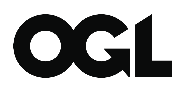 